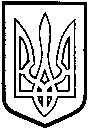 У  К  Р А  Ї  Н  АТОМАШПІЛЬСЬКА РАЙОННА РАДАВ І Н Н И Ц Ь К О Ї  О Б Л А С Т І                                                        РІШЕННЯ №288від 26 вересня 2017 року							       20 сесія 7 скликанняПро районну цільову соціальну програму національно-патріотичного виховання дітей та молоді на 2017-2020 рокиВідповідно до пункту 16 частини 1 статті 43 Закону України «Про місцеве самоврядування в Україні», Законів України «Про сприяння соціальному становленню та розвитку молоді в Україні», «Про соціальну роботу з дітьми та молоддю», Указів Президента України від 12 червня 2015 року №334/2015 «Про заходи щодо поліпшення національно-патріотичного виховання дітей та молоді на 2016-2020 роки», від 13 жовтня 2015 року №580/2015 «Про стратегію національно-патріотичного виховання дітей та молоді на 2016-2020 роки», Обласної цільової соціальної програми національно-патріотичного виховання дітей та молоді на 2017-2020 роки, затвердженої рішенням 13 сесії обласної ради 7 скликання від 20 грудня 2016 року №224, враховуючи клопотання районної державної адміністрації та висновки постійних комісії районної ради з соціально - гуманітарних питань, питань охорони здоров’я, розвитку молодіжної політики та спорту, роботи з ветеранами, учасниками антитерористичної операції та з питань бюджету, роботи промисловості, транспорту, зв’язку, енергозбереження, розвитку малого і середнього підприємництва, районна рада ВИРІШИЛА:1. Затвердити районну цільову соціальну програму національно-патріотичного виховання дітей та молоді на 2017-2020 роки (далі - Програма).2. Рекомендувати районній державній адміністрації організувати безумовне виконання заходів, передбачених Програмою.3. Фінансування Програми здійснювати за рахунок коштів районного бюджету та інших джерел, не заборонених чинним законодавством. Щороку при формуванні районного бюджету передбачати видатки на фінансування заходів Програми.4. Структурним підрозділам райдержадміністрації інформувати про хід виконання Програми сектор з питань сім’ї, молоді та спорту один раз на півроку до 5 числа місяця, що настає за звітним періодом, для узагальнення та інформування районної ради.5. Контроль за виконанням рішення покласти на постійні комісії районної ради з соціально - гуманітарних питань, питань охорони здоров’я, розвитку молодіжної політики та спорту, роботи з ветеранами, учасниками антитерористичної операції (Затирка В.І.) та з питань бюджету, роботи промисловості, транспорту, зв’язку, енергозбереження, розвитку малого і середнього підприємництва (Кісь С.М.).Голова районної ради 						Коритчук Д. І.ЗАТВЕРДЖЕНОрішення 20 сесії районної ради 7 скликання №288від 26 вересня 2017 рокуПаспорт районної цільової соціальної програминаціонально-патріотичного виховання дітей та молоді на 2017-2020 рокиВизначення проблеми, на розв’язання якої спрямована ПрограмаНедостатність уваги до національно-патріотичного виховання дітей та молоді впродовж усіх років незалежності України призвела до низки проблем. Так за даними дослідження «Молодь України - 2015», проведеного на замовлення Міністерства молоді та спорту України, лише 44% опитаних представників української молоді хочуть жити в Україні і не планують емігрувати.Сучасна молодь повинна бути тією рушійною силою, яка здатна змінити майбутнє країни на краще. Саме тому необхідно якнайбільше уваги приділяти національно-патріотичному вихованню молодих людей, їх національної свідомості, ідентичності, формуванню громадянської позиції.Процес трансформаційних змін який відбувається у сфері національно-патріотичного виховання потребує вирішення низки проблем:- відсутність ефективного механізму реалізації державної політики у сфері національно-патріотичного виховання, складовими якого є громадянсько-патріотичне, військово-патріотичне та духовно-моральне виховання;- наявність істотних відмінностей у системах цінностей, світоглядних орієнтирах груп суспільства, окремих громадян, внаслідок чого продукуються протилежні погляди на минуле і майбутнє нації;- незавершеність процесу формування національно-мовного культурного простору, стійкості його ціннісної основи до зовнішнього втручання;- відсутність єдиних стандартів щодо суб’єктів, їх компетенції та повноважень, якості їх діяльності у сфері національно-патріотичного виховання;- низький рівень матеріально-технічного забезпечення та розвитку інфраструктури у сфері національно-патріотичного виховання.Отже, наявність зазначених проблем зумовлює необхідність здійснення системних та узгоджених дій органів державної влади, органів місцевого самоврядування та інститутів громадянського суспільства щодо реалізації єдиної політики у сфері громадянсько-патріотичного, військово-патріотичного та духовно морального виховання у Томашпільському районі.Програма ґрунтується на нормах та положеннях Конституції України, законів України «Про правовий статус та вшанування пам’яті борців за незалежність України у ХХ столітті», «Про засудження комуністичного та націонал-соціалістичного (нацистського) тоталітарних режимів в Україні та заборони пропаганди їхньої символіки», Постанови Верховної Ради України «Про вшанування героїв АТО та вдосконалення національно-патріотичного виховання дітей та молоді», Указів Президента України від 12 червня 2015 року №334/2015 «Про заходи щодо поліпшення національно-патріотичного виховання дітей та молоді» та від 13 жовтня 2015 року №580/2015 «Про стратегію національно-патріотичного виховання дітей та молоді на 2016-2020 роки.Визначення мети ПрограмиМетою Програми є створення та розвиток комплексної системи національно-патріотичного виховання на основі формування й утвердження принципів любові і гордості за власну державу, її історію, мову, культуру, науку, спорт, національних і загальнолюдських цінностей, усвідомлення громадянського обов’язку та зміцнення якостей патріота та громадянина України, як світоглядного чинника, спрямованого на розвиток успішної країни та забезпечення власного благополуччя в ній; формування свідомого громадянина-патріота Української держави, представника української національної еліти через набуття молодим поколінням національної свідомості, активної громадянської позиції, високих моральних якостей та духовних цінностей.Обґрунтування шляхів і засобів розв’язання проблеми, строки та етапи виконання ПрограмиВибір шляхів та засобів розв’язання зазначених проблем зумовлюється процесом консолідації та розвитку українського суспільства, сучасними викликами, що стоять перед Україною і вимагають дальшого вдосконалення системи національно-патріотичного виховання, що має набути характеру системної та цілеспрямованої діяльності органів державної влади, органів місцевого самоврядування, навчальних закладів, інститутів громадянського суспільства, громадян з формування в людини і громадянина високої національно-патріотичної свідомості, почуття відданості своїй державі.Вибір шляхів розв’язання проблем здійснювався також із врахуванням економічної ситуації в країні, насамперед, необхідністю залучення позабюджетних коштів.Досягнення поставленої мети можливе лише шляхом здійснення системного та комплексного підходу до вирішення проблем національно-патріотичного виховання, залучення додаткових людських та матеріальних ресурсів.Реалізація Програми передбачається на 2017-2020 роки.Завдання Програми та результативні показникиОсновними завданнями Програми є:- формування у молоді національно-патріотичної свідомості, національної гідності, поваги до культурного та історичного минулого України, готовності до виконання конституційного та громадянського обов’язку з метою захисту національних інтересів України;- виховання поваги до Конституції України, Законів України, державної символіки;- формування у молоді україноцентричного світогляду, збереження та розвиток духовно-моральних цінностей;- сприяння набуттю дітьми та учнівською молоддю патріотичного досвіду на основі готовності до участі в державотворенні, уміння визначати форми та способи своєї участі в життєдіяльності громадянського суспільства, спроможності дотримуватись законів та захищати права людини, готовності взяти на себе відповідальність , здатність розв’язувати конфлікти відповідно до демократичних принципів;- формування мовної культури, оволодіння і вживання української мови як духовного коду нації;- зміцнення й розвиток виховних функцій навчальних закладів, розширення складу суб’єктів патріотичного виховання , посилення координації між ними;- формування толерантного ставлення до інших народів, культур і традицій;- формування гуманістичних та демократичних цінностей, поваги до конституційних прав і свобод людини і громадянина;- забезпечення системних змін, досягнення високої ефективності, цілеспрямованого та прогнозованого розвитку у сфері національно-патріотичного виховання;- проведення моніторингу та аналізу реалізації Програми;- забезпечення доступу населення району до інформації щодо реалізації Програми.Напрями діяльності і заходи Програми:утвердження громадянської свідомості і активної життєвої позиції молоді;формування науково-теоретичних і методичних засад національно-патріотичного виховання;співпраця органів державної влади та органів місцевого самоврядування з громадськими об’єднаннями в напрямі національно-патріотичного виховання.Заходи з виконання Програми наведені у додатку 1.Показники ефективності Програми визначаються за результатами моніторингу її виконання.Система управління та контролю за ходом виконання ПрограмиКоординацію і контроль за ходом виконання Програми здійснює відділ сім’ї, молоді та спорту райдержадміністрації.Очікувані результати, ефективність ПрограмиВиконання Програми забезпечить:- створення та розвиток ефективної системи національно-патріотичного виховання;- системні та узгоджені дії органів виконавчої влади та органів місцевого самоврядування, інститутів громадянського суспільства, спрямовані на відродження та впровадження національно-патріотичного виховання молоді;- формування та утвердження української громадянської ідентичності, шляхом налагодження системної освітньої, виховної, інформаційної роботи, проведення заходів за участі організацій, установ національно-патріотичного спрямування, громадських активістів, волонтерів;- розвиток інститутів громадянського суспільства національно-патріотичного спрямування, підвищення соціальної і громадянської активності дітей та молоді через усвідомлення власної відповідальності за майбутнє України;- усвідомлення особистої відповідальності громадянами України за дотримання вимог Конституції та законів України, у тому числі щодо військового обов’язку; недопущення правопорушень та порушень норм суспільної моралі;- соціально-економічне, духовне та культурне зростання держави, підвищення її національної безпеки та обороноздатності, консолідацію українського суспільства навколо державотворчих процесів;- відродження та формування спільної історичної пам’яті, досягнення компліментарності поглядів на минуле різними соціальними, регіональними та етнічними групами.Обсяги та джерела фінансування ПрограмиФінансування Програми здійснюється за рахунок коштів районного та місцевих бюджетів, а також за рахунок інших джерел, що не суперечать законодавству України.Ресурсне забезпеченнярайонної цільової соціальної програми національно-патріотичного виховання дітей та молодіна 2017-2020 рокиПоказники продуктурайонної цільової соціальної програми національно-патріотичного виховання дітей та молоді на 2017-2020 рокиДодатокНапрями діяльності та заходирайонної цільової соціальної програми національно-патріотичного виховання дітей та молодіна 2017-2020 роки1Ініціатор розроблення ПрограмиВідділ сім’ї, молоді та спорту райдержадміністрації2Дата, номер і назва розпорядчого документа органу виконавчої влади про розроблення ПрограмиУкази Президента України від 12 червня 2015 року №334/2015 «Про заходи щодо поліпшення національно-патріотичного виховання дітей та молоді» та від 13 жовтня 2015 року №580/2015 «Про стратегію національно-патріотичного виховання дітей та молоді на 2016-2020 роки», Обласна цільова соціальна програма національно-патріотичного виховання дітей та молоді на 2017-2020 роки, затверджена рішенням  13 сесії 7 скликання Вінницької обласної ради від 20 грудня 2016 року.3Розробник ПрограмиВідділ сім’ї, молоді та спорту райдержадміністрації4Співрозробники ПрограмиСтруктурні підрозділи райдержадміністрації5Відповідальний виконавець ПрограмиВідділ сім’ї, молоді та спорту райдержадміністрації6Учасники Програми Відділ сім’ї, молоді та спорту райдержадміністрації,Структурні підрозділи райдержадміністрації,Районний центр соціальних служб для сім’ї, дітей та молоді, Томашпільський районний військовий комісаріат;Територіальні громади, громадські об’єднання.7Терміни реалізації Програми2017-2020 роки8Перелік місцевих бюджетів, які беруть участь у виконанні ПрограмиРайонний бюджет, інші надходження не заборонені чинним законодавством9Загальний обсяг фінансових ресурсів, необхідних для реалізації Програми373,5 тис. грн10Основні джерела фінансування ПрограмиРайонний бюджет, інші надходження не заборонені чинним законодавствомОбсяг коштів, які пропонується залучити на виконання Програми2017 рік2018 рік2019 рік2020 рікВсього витрат на виконання Програми (тис.грн)Обсяги ресурсів всього, в тому числі:70,087,0102,5114,0373,5Районний бюджет55,072,087,099,5313,5Інші надходження, не заборонені чинним законодавством15,015,015,514,560,0№з/пНазва показникаОдиниця виміруВихідні дані на початок дії Програми2017 рік2018 рік2019 рік2020 рікВсього за період дії Програми (або до кінця дії програми)1.Кількість молодих людей, які взяли участь в заходах, спрямованих на формування патріотичної свідомості молоді, зокрема у навчальних закладах і у молодіжному середовищі, шляхом розвитку історичної пам’яті; популяризація української культури і народних традицій; усвідомлення національної своєрідності Тис. осіб0,81,01,21,61,91,92.Кількість проведених заходів, спрямованих на формування патріотичної свідомості молоді, зокрема у начальних закладах і у молодіжному середовищі, шляхом розвитку історичної пам’яті; популяризація української культури і народних традицій; усвідомлення національної своєрідності (форумів, фестивалів, тренінгів, зборів, змагань, семінарів, конференцій тощо)Шт.1721252934343. Кількість оновлених та створених нових експозицій, виставокШт.0234554.Кількість заходів, спрямованих на фіксацію усної історії УкраїниШт. 0246885.Кількість виданих інформаційно-методичних матеріалів, посібників, пошуково-дослідницьких матеріалівОд.024688ІІ. Показники ефективності ПрограмиІІ. Показники ефективності ПрограмиІІ. Показники ефективності ПрограмиІІ. Показники ефективності ПрограмиІІ. Показники ефективності ПрограмиІІ. Показники ефективності ПрограмиІІ. Показники ефективності ПрограмиІІ. Показники ефективності ПрограмиІІ. Показники ефективності Програми1. Питома вага молодих людей, охоплених заходами програми у загальній кількості населення віком від 14 до 35 років%24,526,229,730,532,532,52.Збільшення кількості молодих людей, які беруть активну участь у формуванні та реалізації державної політики у сфері національно-патріотичного виховання%1,21,52,02,53,03,0ІІІ. Показники якості ПрограмиІІІ. Показники якості ПрограмиІІІ. Показники якості ПрограмиІІІ. Показники якості ПрограмиІІІ. Показники якості ПрограмиІІІ. Показники якості ПрограмиІІІ. Показники якості ПрограмиІІІ. Показники якості ПрограмиІІІ. Показники якості Програми1. Підвищення у молодих людей району рівня бажання жити у своїй країні%45,050,252,260,063,663,62.Підвищення рівня готовності молоді захищати свою країну%23,025,028,030,035,035,0№з/пНазва напряму діяльності (пріоритетні завдання) та заходи Державної програмиПерелік заходів програмиТермін виконання заходуВиконавціДжерела фінансуванняОрієнтовні обсяги фінансуванняОрієнтовні обсяги фінансуванняОчікуваний результат№з/пНазва напряму діяльності (пріоритетні завдання) та заходи Державної програмиПерелік заходів програмиТермін виконання заходуВиконавціДжерела фінансуванняРікТис.грн.Очікуваний результатІ. Активізація діяльності органів державної влади, органів місцевого самоврядування та громадських організаційу сфері національно-патріотичного вихованняІ. Активізація діяльності органів державної влади, органів місцевого самоврядування та громадських організаційу сфері національно-патріотичного вихованняІ. Активізація діяльності органів державної влади, органів місцевого самоврядування та громадських організаційу сфері національно-патріотичного вихованняІ. Активізація діяльності органів державної влади, органів місцевого самоврядування та громадських організаційу сфері національно-патріотичного вихованняІ. Активізація діяльності органів державної влади, органів місцевого самоврядування та громадських організаційу сфері національно-патріотичного вихованняІ. Активізація діяльності органів державної влади, органів місцевого самоврядування та громадських організаційу сфері національно-патріотичного вихованняІ. Активізація діяльності органів державної влади, органів місцевого самоврядування та громадських організаційу сфері національно-патріотичного вихованняІ. Активізація діяльності органів державної влади, органів місцевого самоврядування та громадських організаційу сфері національно-патріотичного вихованняІ. Активізація діяльності органів державної влади, органів місцевого самоврядування та громадських організаційу сфері національно-патріотичного вихованняІ. Активізація діяльності органів державної влади, органів місцевого самоврядування та громадських організаційу сфері національно-патріотичного виховання1.1.Координація діяльності органів виконавчої влади всіх рівнів, органів місцевого самоврядування, навчальних і культурно-просвітницьких закладів, громадських організаційСтворення Координаційної Ради з національно-патріотичного виховання при райдержадміністрації. Створення на базі Олександрівської територіальної громади районного центру військово – спортивної підготовки шкільної молоді до служби в збройних силах України та забезпечення його статутної діяльності.2017-2020Відділ сім’ї, молоді та спорту РДАВкладень коштів не потребуєКонсолідація зусиль суспільних інституцій у справі виховання підростаючого покоління1.2.Забезпечення проведення заходів національно-патріотичного спрямування, у тому числі приурочених державним святамРайонний конкурс серед загальноосвітніх навчальних закладів з організації військово-патріотичного виховання учнівської молоді2017-2020Відділ освіти РДА, відділ культури й туризму РДА, відділ сім’ї, молоді та спорту РДАРайонний бюджет20172018201920203,03,03,03,0Реалізація заходів патріотичного спрямування сприятиме збереженню стабільності в суспільстві, соціальному та економічному розвитку країни, зміцненню її обороноздатності та безпеки1.2.Забезпечення проведення заходів національно-патріотичного спрямування, у тому числі приурочених державним святамОрганізація концертів для воїнів АТО 14 жовтня щорічно2017-2020Відділ культури й туризму РДА,відділ сім’ї, молоді та спорту РДАРайонний бюджет20172018201920204,04,04,04,0Реалізація заходів патріотичного спрямування сприятиме збереженню стабільності в суспільстві, соціальному та економічному розвитку країни, зміцненню її обороноздатності та безпеки1.2.Забезпечення проведення заходів національно-патріотичного спрямування, у тому числі приурочених державним святамСтворення в навчальних та бібліотечних закладах району електронних баз даних Пам’яті, меморіальних куточків, стендів2017-2020Відділ культури й туризму РДА, відділ освіти РДАВкладень коштів не потребує2017201820192020----Реалізація заходів патріотичного спрямування сприятиме збереженню стабільності в суспільстві, соціальному та економічному розвитку країни, зміцненню її обороноздатності та безпеки1.2.Забезпечення проведення заходів національно-патріотичного спрямування, у тому числі приурочених державним святамПроведення в навчальних закладах району інформаційно-просвіт-ницьких та виховних заходів, уроків Мужності, Патріотизму, конкурсу – есе «Герої не вмирають», зустрічей з учасниками Революції Гідності та АТО, жертвами політичних репресій тоталітарного режиму, ветеранами УПА та ОУН, Другої Світової війни та інших2017-2020Відділ освіти РДА, відділ сім’ї, молоді та спорту РДА, відділ культури й туризму РДАРайонний бюджет20172018201920201,01,01,51,5Реалізація заходів патріотичного спрямування сприятиме збереженню стабільності в суспільстві, соціальному та економічному розвитку країни, зміцненню її обороноздатності та безпеки1.2.Забезпечення проведення заходів національно-патріотичного спрямування, у тому числі приурочених державним святамПам’ятні дні вшанування Героїв Небесної Сотні2017-2020Відділ культури й туризму РДА,відділ сім’ї, молоді та спорту РДА, відділ освіти РДА, організаційний відділ апарату РДАРайонний бюджет20172018201920201,51,51,51,5Реалізація заходів патріотичного спрямування сприятиме збереженню стабільності в суспільстві, соціальному та економічному розвитку країни, зміцненню її обороноздатності та безпеки1.2.Забезпечення проведення заходів національно-патріотичного спрямування, у тому числі приурочених державним святамВідзначення Дня Героїв України щороку (проведення мегамаршу у вишиванках і концерту з нагоди Дня Героїв України 23 травня)2017-2020Відділ культури й туризму РДА,відділ сім’ї, молоді та спорту РДА,відділ освіти РДАРайонний бюджет20172018201920204,04,04,54,5Реалізація заходів патріотичного спрямування сприятиме збереженню стабільності в суспільстві, соціальному та економічному розвитку країни, зміцненню її обороноздатності та безпеки1.2.Забезпечення проведення заходів національно-патріотичного спрямування, у тому числі приурочених державним святамВідзначення Дня Захисника України (Українського козацтва)2017-2020Відділ культури й туризму РДА, відділ сім’ї, молоді та спорту РДА, відділ освіти РДА,ГО патріотичного спрямуванняРайонний бюджет20172018201920202,02,02,52,5Реалізація заходів патріотичного спрямування сприятиме збереженню стабільності в суспільстві, соціальному та економічному розвитку країни, зміцненню її обороноздатності та безпеки1.3.Впровадження інноваційних підходів та технологій, що сприяють формуванню високої національно-патріотичної спрямованостіРайонний конкурс аматорських військово-патріотичних відеороликів серед старшокласників «Погляд у майбутнє» 2017-2020Організаційний відділ апарату РДА, відділ сім’ї, молоді та спорту РДА, відділ освіти РДАРайонний бюджет20172018201920201,01,01,51,5Підвищення рівня психологічної та фізичної готовності населення до виконання громадянського та конституційного обов’язку щодо відстоювання національних інтересів та незалежності державиІІ. Інформаційне забезпечення сфери національно-патріотичного вихованняІІ. Інформаційне забезпечення сфери національно-патріотичного вихованняІІ. Інформаційне забезпечення сфери національно-патріотичного вихованняІІ. Інформаційне забезпечення сфери національно-патріотичного вихованняІІ. Інформаційне забезпечення сфери національно-патріотичного вихованняІІ. Інформаційне забезпечення сфери національно-патріотичного вихованняІІ. Інформаційне забезпечення сфери національно-патріотичного вихованняІІ. Інформаційне забезпечення сфери національно-патріотичного вихованняІІ. Інформаційне забезпечення сфери національно-патріотичного вихованняІІ. Інформаційне забезпечення сфери національно-патріотичного виховання2.1.Посилення протидії викривленню та фальсифікації історії України, що передбачає розширення фактографічної бази історичних подій, публікацію нових архівних документів, військово-історичної літератури, мемуарів і довідкових посібників, серій книг патріотичної спрямованості та організацію заходів по фіксації усної історії УкраїниРеалізація проекту «Усна історія» в межах Томашпільського району (записи свідчень та інтерв’ю з учасниками історичних подій ХХ-ХХІ ст. або членів їх родин, публікація спогадів та книг про визначних діячів нашого краю – учасників національно-визвольного руху, активістів Майдану, Героїв України – учасників українсько-російської війни, волонтерів)2017-2020Організаційний відділ апарату РДА,відділ освіти РДА, відділ культури й туризму РДА,відділ сім’ї, молоді та спорту РДАРайонний бюджет20172018201920204,04,04,54,5Забезпечення утворення цифрованого та збереженого архіву усної історії мешканців Томашпільського району задля збереження історичної пам’яті націїІІІ. Формування науково-теоретичних і методичних засад національно-патріотичного вихованняІІІ. Формування науково-теоретичних і методичних засад національно-патріотичного вихованняІІІ. Формування науково-теоретичних і методичних засад національно-патріотичного вихованняІІІ. Формування науково-теоретичних і методичних засад національно-патріотичного вихованняІІІ. Формування науково-теоретичних і методичних засад національно-патріотичного вихованняІІІ. Формування науково-теоретичних і методичних засад національно-патріотичного вихованняІІІ. Формування науково-теоретичних і методичних засад національно-патріотичного вихованняІІІ. Формування науково-теоретичних і методичних засад національно-патріотичного вихованняІІІ. Формування науково-теоретичних і методичних засад національно-патріотичного вихованняІІІ. Формування науково-теоретичних і методичних засад національно-патріотичного виховання3.1.Сприяння проведенню та організації науково-методичних конференцій, семінарів, нарад, засідань методичних об’єднань, круглих столів, тренінгів, підготовці та виданні наукових праць, науково-методичних, навчальних посібників і рекомендацій із питань національно-патріотичного вихованняПроведення круглих столів, конференцій тощо на тему національно-патріотичного виховання2017-2020Відділ освіти РДА, відділ сім’ї, молоді та спорту РДА, ГО патріотичного спрямуванняРайонний бюджет20172018201920203,03,03,53,5Створення умов для розвитку методико-методологічної наукової бази матеріалів щодо національно-патріотичного виховання. Залучення молоді до участі в напрямку розвитку та популяризації національно-патріотичного виховання3.1.Сприяння проведенню та організації науково-методичних конференцій, семінарів, нарад, засідань методичних об’єднань, круглих столів, тренінгів, підготовці та виданні наукових праць, науково-методичних, навчальних посібників і рекомендацій із питань національно-патріотичного вихованняОрганізація та проведення конференцій, форумів з питань національно-патріотичного виховання2017-2020Відділ освіти РДА, відділ сім’ї, молоді та спорту РДАРайонний бюджет20172018201920203,54,04,04,5Створення умов для розвитку методико-методологічної наукової бази матеріалів щодо національно-патріотичного виховання. Залучення молоді до участі в напрямку розвитку та популяризації національно-патріотичного виховання3.1.Сприяння проведенню та організації науково-методичних конференцій, семінарів, нарад, засідань методичних об’єднань, круглих столів, тренінгів, підготовці та виданні наукових праць, науково-методичних, навчальних посібників і рекомендацій із питань національно-патріотичного вихованняПроведення конференції з питань усної історії. Наукове дослідження «Війна очима дітей»2017-2020Відділ культури й туризму РДА,відділ сім’ї, молоді та спорту РДАРайонний бюджет20172018201920203,03,03,53,5Створення умов для розвитку методико-методологічної наукової бази матеріалів щодо національно-патріотичного виховання. Залучення молоді до участі в напрямку розвитку та популяризації національно-патріотичного виховання3.1.Сприяння проведенню та організації науково-методичних конференцій, семінарів, нарад, засідань методичних об’єднань, круглих столів, тренінгів, підготовці та виданні наукових праць, науково-методичних, навчальних посібників і рекомендацій із питань національно-патріотичного вихованняПроведення районного семінару з національно-патріотичного виховання для фахівців, що працюють з дітьми та молоддю, керівників гуртків, будинків культури2017-2020Відділ сім’ї, молоді та спорту РДА, відділ освіти РДА, відділ культури й туризму РДАРайонний бюджет,інші над-ходження не заборо-нені чинним законодав-ством20172018201920202,52,53,03,0Створення умов для розвитку методико-методологічної наукової бази матеріалів щодо національно-патріотичного виховання. Залучення молоді до участі в напрямку розвитку та популяризації національно-патріотичного вихованняІV. Співпраця органів державної влади та органів місцевого самоврядування з громадськими об’єднаннями в напрямінаціонально-патріотичного вихованняІV. Співпраця органів державної влади та органів місцевого самоврядування з громадськими об’єднаннями в напрямінаціонально-патріотичного вихованняІV. Співпраця органів державної влади та органів місцевого самоврядування з громадськими об’єднаннями в напрямінаціонально-патріотичного вихованняІV. Співпраця органів державної влади та органів місцевого самоврядування з громадськими об’єднаннями в напрямінаціонально-патріотичного вихованняІV. Співпраця органів державної влади та органів місцевого самоврядування з громадськими об’єднаннями в напрямінаціонально-патріотичного вихованняІV. Співпраця органів державної влади та органів місцевого самоврядування з громадськими об’єднаннями в напрямінаціонально-патріотичного вихованняІV. Співпраця органів державної влади та органів місцевого самоврядування з громадськими об’єднаннями в напрямінаціонально-патріотичного вихованняІV. Співпраця органів державної влади та органів місцевого самоврядування з громадськими об’єднаннями в напрямінаціонально-патріотичного вихованняІV. Співпраця органів державної влади та органів місцевого самоврядування з громадськими об’єднаннями в напрямінаціонально-патріотичного вихованняІV. Співпраця органів державної влади та органів місцевого самоврядування з громадськими об’єднаннями в напрямінаціонально-патріотичного виховання4.1.Залучення громадських організацій, інших громадських ініціатив та громадських активістів, використання їх досвіду і потенціалу в процесі національно-патріотичного виховання, згідно з принципами та пріоритетними напрямами, визначеними у цій КонцепціїСприяти залученню учнівської молоді до волонтерської діяльності через проведення благодійних акцій, операцій, благодійного проекту «Україна починається з мене» та інших доброчинних заходів2017-2020Відділ освіти РДА, відділ сім’ї, молоді та спорту РДА, відділ культури й туризму РДА,ГО патріотичного спрямуванняВкладень коштів не потребує2017201820192020----Популяризація ідей волонтерства серед молоді. Підвищення рівня обізнаності, вмінь та навиків молоді у сфері волонтерської діяльності. Створення умов для реалізації заходів і програм, спрямованих на національно-патріотичне виховання молоді4.1.Залучення громадських організацій, інших громадських ініціатив та громадських активістів, використання їх досвіду і потенціалу в процесі національно-патріотичного виховання, згідно з принципами та пріоритетними напрямами, визначеними у цій КонцепціїОрганізація заходів патріотичного спрямування, у тому числі у навчальних закладах (зустрічі з воїнами АТО); організація та проведення благодійних акцій, майстер-класів, ярмарок в навчальних закладах району. Організація та проведення концертів на підтримку українських військових, поранених зокрема та важкохворих дітей2017-2020Відділ освіти РДА, відділ сім’ї, молоді та спорту РДА,відділ культури й туризму РДА,ГО військово – спортивний клуб «Гарт»Районний бюджет,інші над-ходження не заборо-нені чинним законодав-ством20172018201920203,53,54,04,0Популяризація ідей волонтерства серед молоді. Підвищення рівня обізнаності, вмінь та навиків молоді у сфері волонтерської діяльності. Створення умов для реалізації заходів і програм, спрямованих на національно-патріотичне виховання молоді4.1.Залучення громадських організацій, інших громадських ініціатив та громадських активістів, використання їх досвіду і потенціалу в процесі національно-патріотичного виховання, згідно з принципами та пріоритетними напрямами, визначеними у цій КонцепціїЗалучення представників громадських організацій з метою проведення військово-патріотичних заходів у навчальних закладах району з допризовною молоддю, співпраця з учасниками АТО, показ патріотичних фільмів, організація екскурсій тощо2017-2020Відділ сім’ї, молоді та спорту РДА,відділ освіти РДА,ГО патріотичного спрямуванняРайонний бюджет,інші над-ходження не заборо-нені чинним законодав-ством20172018201920203,03,04,04,0Популяризація ідей волонтерства серед молоді. Підвищення рівня обізнаності, вмінь та навиків молоді у сфері волонтерської діяльності. Створення умов для реалізації заходів і програм, спрямованих на національно-патріотичне виховання молоді4.1.Залучення громадських організацій, інших громадських ініціатив та громадських активістів, використання їх досвіду і потенціалу в процесі національно-патріотичного виховання, згідно з принципами та пріоритетними напрямами, визначеними у цій КонцепціїОрганізація та проведення районного конкурсу дитячих робіт вихованців закладів позашкільної освіти2017-2020Відділ освіти РДА, відділ сім’ї, молоді та спорту РДАРайонний бюджет20172018201920200,50,51,01,0Популяризація ідей волонтерства серед молоді. Підвищення рівня обізнаності, вмінь та навиків молоді у сфері волонтерської діяльності. Створення умов для реалізації заходів і програм, спрямованих на національно-патріотичне виховання молоді4.2.Сприяння роботі молодіжних центрів, клубів у сфері національно-патріотичного вихованняСприяти створенню дитячо-юнацьких козацьких осередків в навчальних закладах району2017-2020ГО патріотичного спрямування, відділ освіти РДАВкладень коштів не потребує2017201820192020----Покращення матеріально-технічної бази, забезпечення розвитку інфраструктури, що використовується для національно-патріотичного виховання молоді4.3.Сприяння пошануванню громадськими ініціативами борців за державну незалежність і територіальну цілісність України, а також поіменному пошануванню пам’яті жертв окупаційних режимів, особливо жертв Голодоморів в УкраїніПам’ятні дні вшанування Голодомору-геноциду 1932-1933 років2017-2020Організаційний відділ апарату РДА,відділ культури й туризму РДА,відділ сім’ї, молоді та спорту РДАРайонний бюджет20172018201920202,52,53,03,0України, формування у молодих людей почуття гідності за співвітчизників, земляків та залучення їх до вивчення історії рідного краю крізь призму видатних постатей минулого та сучасності4.3.Сприяння пошануванню громадськими ініціативами борців за державну незалежність і територіальну цілісність України, а також поіменному пошануванню пам’яті жертв окупаційних режимів, особливо жертв Голодоморів в УкраїніЩорічне проведення в навчальних закладах історичних виставок Українського інституту національної пам’яті: «Сила волі. Проповідники визвольного руху», «Спротив Геноциду»2017-2020Відділ культури й туризму РДА,відділ освіти РДАВкладень коштів не потребує2017201820192020----України, формування у молодих людей почуття гідності за співвітчизників, земляків та залучення їх до вивчення історії рідного краю крізь призму видатних постатей минулого та сучасності4.4.Широке залучення дитячих, молодіжних та інших громадських ініціатив до створення в музеях експозицій, присвячених боротьбі за незалежність та територіальну цілісність в УкраїніСтворення, поновлення та поповнення експозицій:- музеїв навчальних закладів, присвячених пам’яті героїв Небесної Сотні та героїв АТО2017-2020Відділ культури й туризму РДА,відділ освіти РДАІнші над-ходження не заборо-нені чинним законодав-ством20172018201920205,05,04,03,0Поширення та популяризація пам’яті героїв України4.5.Сприяння розвитку системи допризовної підготовки та військово-патріотичного виховання на основі традицій національно-визвольних змагань українців, захисту незалежності та територіальної цілісності України, євроатлантичної інтеграціїПроведення районного етапу Всеукраїнської спартакіади допризовної молоді2017-2020Відділ сім’ї, молоді та спорту РДАРайонний бюджет20172018201920204,04,05,05,04.6.Всебічне сприяння проведенню Всеукраїнської дитячо-юнацької військово-патріотичної гри «Сокіл» («Джура»)Районний етап Всеукраїнської дитячо-юнацької військово-патріотичної гри «Сокіл» («Джура»)2017-2018Відділ освіти РДА,відділ сім’ї, молоді та спорту РДА,ГО патріотичного спрямування, Інші над-ходження не заборо-нені чинним законодав-ством20172018201920204,04,04,54,5Виховання соціально активної, відповідальної та патріотично налаштованої молоді4.7.Сприяння збільшенню ролі таборування в сфері національно-патріотичного вихованняОрганізація та робота профільних пришкільних таборів національно-патріотичного напрямку2017-2020Відділ освіти РДА,ГО патріотичного спрямуванняВкладень коштів не потребує2017201820192020----Популяризація у молодіжному середовищі таборів у сфері національно-патріотичного вихованняV. Моніторинг результатів виконання ПрограмиV. Моніторинг результатів виконання ПрограмиV. Моніторинг результатів виконання ПрограмиV. Моніторинг результатів виконання ПрограмиV. Моніторинг результатів виконання ПрограмиV. Моніторинг результатів виконання ПрограмиV. Моніторинг результатів виконання ПрограмиV. Моніторинг результатів виконання ПрограмиV. Моніторинг результатів виконання ПрограмиV. Моніторинг результатів виконання Програми5.1.Забезпечення здійснення моніторингу у сфері національно-патріотичного виховання дітей та молоді, оцінки ефективності заходів, що здійснюються на районному та місцевому рівняхОрганізація і проведення опитувань, соціологічних та інших досліджень у сфері національно-патріотичного виховання дітей та молоді2017-2020Відділ сім’ї, молоді та спорту РДА,відділ освіти РДА, відділ культури й туризму РДА, організаційний відділ апарату РДАРайонний бюджет2017201820192020-1,5-2,0Своєчасний та якісний моніторинг ефективності проведених заходів, визначення цінностей та потреб молоді Томашпільського району